Администрация (исполнительно-распорядительный орган)муниципального района «Ферзиковский район»Калужской областиПОСТАНОВЛЕНИЕот 27 декабря 2021 года                                                                                            № 681п. ФерзиковоО внесении изменений и дополнений в Постановление администрации (исполнительно-распорядительного органа) муниципального района «Ферзиковский район» от 29 марта 2019 года № 189 «Об утверждении муниципальной программы «Развитие образования на территории муниципального района «Ферзиковский район»В соответствии с Постановлением администрации (исполнительно-распорядительного органа) муниципального района «Ферзиковский район» от 09 августа 2013 года №386 (с изменениями) «Об утверждении Перечня муниципальных программ муниципального района «Ферзиковский район»», администрация (исполнительно – распорядительный орган) муниципального района «Ферзиковский район» ПОСТАНОВЛЯЕТ: Внести в Постановление администрации (исполнительно – распорядительного органа) муниципального района «Ферзиковский район» от 29 марта 2019 года № 189 «Об утверждении муниципальной программы «Развитие образования на территории муниципального района «Ферзиковский район» (далее по тексту – Постановление от 29 марта 2019 года № 189) следующие изменения: Пункт 8 «Объемы финансирования муниципальной программы за счет бюджетных ассигнований» Паспорта муниципальной программы «Развитие образования на территории муниципального района «Ферзиковский район» (далее по тексту – муниципальная программа) изложить в новой редакции:  Раздел 4 «Объем финансовых ресурсов, необходимых для реализации муниципальной программы» изложить в новой редакции:1.3. Пункт 8 «Объемы финансирования подпрограммы за счет бюджетных ассигнований» Паспорта подпрограммы «Развитие дошкольного образования» муниципальной программы «Развитие образования на территории муниципального района «Ферзиковский район» изложить в новой редакции:1.4. Пункт 3. «Объемы финансирования подпрограммы» подпрограммы «Развитие дошкольного образования» муниципальной программы «Развитие образования на территории муниципального района «Ферзиковский район» изложить в новой редакции: «Финансирование мероприятий подпрограммы 1 осуществляется за счет средств областного бюджета и бюджета муниципального района «Ферзиковский район». Объемы финансирования из областного бюджета уточняются после принятия и (или) внесения изменений в закон Калужской области об областном бюджете на очередной финансовый год и на плановый период.Объемы финансовых средств, направляемых на реализацию программных мероприятий из бюджета муниципального района «Ферзиковский район», ежегодно уточняются в соответствии Решением Районного Собрания муниципального района «Ферзиковский район» на очередной финансовый год и на плановый период.В целом объем финансирования мероприятий подпрограммы 1 составит 637236,581 тыс. рублей, в том числе за счет средств областного бюджета 263615,588 тыс. рублей, бюджета муниципального района «Ферзиковский район» 156120,993 тыс. рублей.1.5. Пункт 8 «Объемы финансирования подпрограммы за счет бюджетных ассигнований» Паспорта подпрограммы «Развитие общего образования» муниципальной программы «Развитие образования на территории муниципального района «Ферзиковский район» изложить в новой редакции:1.6. Пункт 3 «Объемы финансирования подпрограммы» «Развитие общего образования» муниципальной программы «Развитие образования на территории муниципального района «Ферзиковский район» изложить в новой редакции: «Финансирование мероприятий подпрограммы 2 осуществляется за счет средств областного бюджета и бюджета муниципального района «Ферзиковский район». В целом объем финансирования мероприятий подпрограммы 2 составит 1636000,238 тыс. рублей, в том числе за счет средств федерального бюджета – 40845,946 тыс. рублей, средств областного бюджета – 1198688,641 тыс. рублей бюджета муниципального района «Ферзиковский район» – 396465,651 тыс. рублей.(тыс. руб. в ценах каждого года)1.7. Пункт 8 «Объемы финансирования подпрограммы за счет бюджетных ассигнований» Паспорта подпрограммы «Развитие дополнительного образования детей» муниципальной программы «Развитие образования на территории муниципального района «Ферзиковский район» изложить в новой редакции:1.8. Пункт 3 «Объемы финансирования подпрограммы» подпрограммы «Развитие дополнительного образования детей» муниципальной программы «Развитие образования на территории муниципального района «Ферзиковский район» изложить в новой редакции: «Финансирование мероприятий подпрограммы 3 осуществляется за счет средств областного бюджета и средств бюджета муниципального района «Ферзиковский район».В целом объем финансирования мероприятий подпрограммы 3 составит 136079,827 тыс. рублей, в том числе за счет за счет средств бюджета муниципального района «Ферзиковский район» составит 135611,119 тыс. рублей, за счет средств областного бюджета 468,708 тыс. рублей.(тыс. руб. в ценах каждого года)1.9. Пункт 8 «Объемы финансирования подпрограммы за счет бюджетных ассигнований» Паспорта подпрограммы «Реализация молодежной политики и развитие волонтерского движения» муниципальной программы» «Развитие образования на территории муниципального района «Ферзиковский район» изложить в новой редакции:1.10. Пункт 3 «Объемы финансирования подпрограммы» подпрограммы «Реализация молодежной политики и развитие волонтерского движения» муниципальной программы «Развитие образования на территории муниципального района «Ферзиковский район» изложить в новой редакции: «Финансирование мероприятий подпрограммы 4 осуществляется за счет средств бюджета муниципального района «Ферзиковский район».В целом объем финансирования мероприятий подпрограммы за счет средств бюджета муниципального района «Ферзиковский район» составит 638,899 тыс. рублей.(тыс. руб. в ценах каждого года)2. Настоящее Постановление вступает в силу со дня его официального опубликования.Глава администрации муниципального района«Ферзиковский район»                                                                                          А.С. Волков«8. Объемы финансирования муниципальной программы за счет бюджетных ассигнованийНаименование показателяВсего (тыс. руб.)в том числе по годамв том числе по годамв том числе по годамв том числе по годамв том числе по годамв том числе по годамв том числе по годам«8. Объемы финансирования муниципальной программы за счет бюджетных ассигнованийНаименование показателяВсего (тыс. руб.)2019202020212022202320242025«8. Объемы финансирования муниципальной программы за счет бюджетных ассигнованийВСЕГО2 558 094,061343089,95338 254, 448381339,864331740,513329830,538531393,058302445,689«8. Объемы финансирования муниципальной программы за счет бюджетных ассигнованийв том числе по источникам финансирования:«8. Объемы финансирования муниципальной программы за счет бюджетных ассигнованийсредства бюджета муниципального района «Ферзиковский район»836 739,530145158,771129367,344142909,050100667,91198579,571115677,261104229,892«8. Объемы финансирования муниципальной программы за счет бюджетных ассигнованийсредства областного бюджета 1 463 008,585197931,18202540,580238430,814213884,427213939,720198215,797198215,797средства федерального бюджета258 345,9466346,524 17188,17517311,247217500,0».«Наименование показателяВсегоВ том числе по годамВ том числе по годамВ том числе по годамВ том числе по годамВ том числе по годамВ том числе по годамВ том числе по годам«Наименование показателяВсего2019202020212022202320242025ВСЕГО2 558 094,061343089,95338 254, 448381339,864331740,513329830,538531393,058302445,689в том числе:по подпрограммам:1. «Развитие дошкольного образования»637 236,58169352,54462290,00761886,48153441,56950033,275284590,03755642,6682. «Развитие общего образования»1 636 000,238233484,766234224,288276120,176235419,436239896,730208427,421208427,4213. «Развитие дополнительного образования детей»136 079,82719818,30721083,38722662,60121407,87618375,11016366,27316366,2734. «Реализация молодежной политики и развитие волонтерского движения»638,89983,91430,13090,28590,28590,285127,000127,000обеспечение реализации муниципальной программы148 138,51620350,4220626,63620580,32121381,34721435,13821882,32721882,327в том числе:по источникам финансирования:в том числе:- средства бюджета муниципального района «Ферзиковский район»836 739,530145158,771129367,344142909,050100667,91198579,571115677,261104229,892- средства областного бюджета 1 463 008,585197931,18202540,580238430,814213884,427213939,720198215,797198215,797- средства федерального бюджета 258 345,9466346,524». 17188,17517311,247217500,0».«8. Объемы финансирования подпрограммы 
за счет бюджетных ассигнований Наименование показателяВсего (тыс. руб.)в том числе по годамв том числе по годамв том числе по годамв том числе по годамв том числе по годамв том числе по годамв том числе по годам«8. Объемы финансирования подпрограммы 
за счет бюджетных ассигнований Наименование показателяВсего (тыс. руб.)2019202020212022202320242025«8. Объемы финансирования подпрограммы 
за счет бюджетных ассигнований Всего за счет средств бюджета637 236,58169352,54462290,00761886,48153441,56950033,275284590,03755642,668«8. Объемы финансирования подпрограммы 
за счет бюджетных ассигнований в том числе:«8. Объемы финансирования подпрограммы 
за счет бюджетных ассигнований средства бюджета муниципального района «Ферзиковский район»156 120,99332433,02926261,55823614,51714149,51710741,22330184,25918736,89«8. Объемы финансирования подпрограммы 
за счет бюджетных ассигнований средства областного бюджета263 615,58836919,51536028,44938271,96439292,05239292,05236905,77836905,778«8. Объемы финансирования подпрограммы 
за счет бюджетных ассигнований средства федерального бюджета217500,0217500,0».Наименование показателяВсегоВ том числе по годамВ том числе по годамВ том числе по годамВ том числе по годамВ том числе по годамВ том числе по годамВ том числе по годамНаименование показателяВсего2019202020212022202320242025ВСЕГО637 236,58169352,54462290,00761886,48153441,56950033,275284590,03755642,668в том числе:по источникам финансирования:в том числе:- средства бюджета муниципального района «Ферзиковский район» 156 120,99332433,02926261,55823614,51714149,51710741,22330184,25918736,89- средства областного бюджета 263 615,58836919,51536028,44938271,96439292,05239292,05236905,77836905,778- средства федерального бюджета217500,0217500,0».«8. Объемы финансирования подпрограммы 
за счет бюджетных ассигнований Наименование показателяВсего (тыс. руб.)в том числе по годамв том числе по годамв том числе по годамв том числе по годамв том числе по годамв том числе по годамв том числе по годам«8. Объемы финансирования подпрограммы 
за счет бюджетных ассигнований Наименование показателяВсего (тыс. руб.)2019202020212022202320242025«8. Объемы финансирования подпрограммы 
за счет бюджетных ассигнований Всего за счет средств бюджета1 636 000,238233484,766234224,288276120,176235419,436239896,730208427,421208427,421«8. Объемы финансирования подпрограммы 
за счет бюджетных ассигнований в том числе:«8. Объемы финансирования подпрограммы 
за счет бюджетных ассигнований средства бюджета муниципального района «Ферзиковский район»396 465,65172622,83172622,83176049,86259749,08943638,88647117,40247117,402«8. Объемы финансирования подпрограммы 
за счет бюджетных ассигнований средства областного бюджета1 198 688,641160861,935165896,311200070,314174592,375174647,688161310,019161310,019 «8. Объемы финансирования подпрограммы 
за счет бюджетных ассигнований средства федерального бюджета40 845,9466346,524 17188,17517311,247».Наименование показателяВ том числе по годамВ том числе по годамВ том числе по годамВ том числе по годамВ том числе по годамВ том числе по годамВ том числе по годамВ том числе по годамНаименование показателяВсего2019202020212022202320242025ВСЕГО1 636 000,238233484,766234224,288276120,176235419,436239896,730208427,421208427,421в том числе:по источникам финансирования:в том числе:- средства бюджета муниципального района «Ферзиковский район» 396 465,65172622,83172622,83176049,86259749,08943638,88647117,40247117,402- средства областного бюджета 1 198 688,641160861,935165896,311200070,314174592,375174647,688161310,019161310,019 - средства федерального бюджета 40 845,9466346,524 17188,17517311,247».«8. Объемы финансирования подпрограммы 
за счет бюджетных ассигнований Наименование показателяВсего (тыс. руб.)в том числе по годамв том числе по годамв том числе по годамв том числе по годамв том числе по годамв том числе по годамв том числе по годам«8. Объемы финансирования подпрограммы 
за счет бюджетных ассигнований Наименование показателяВсего (тыс. руб.)2019202020212022202320242025«8. Объемы финансирования подпрограммы 
за счет бюджетных ассигнований Всего за счет средств бюджета136 079,82719818,30721083,38722662,60121407,87618375,11016366,27316366,273«8. Объемы финансирования подпрограммы 
за счет бюджетных ассигнований в том числе:«8. Объемы финансирования подпрограммы 
за счет бюджетных ассигнований средства бюджета муниципального района «Ферзиковский район»135 611,11919818,30720164,67922662,60121407,87618375,11016366,27316366,273«8. Объемы финансирования подпрограммы 
за счет бюджетных ассигнований средства областного бюджета ».468,708468,708».Наименование показателяВсегоВ том числе по годамВ том числе по годамВ том числе по годамВ том числе по годамВ том числе по годамВ том числе по годамВ том числе по годамНаименование показателяВсего2019202020212022202320242025ВСЕГО136 079,82719818,30721083,38722662,60121407,87618375,11016366,27316366,273в том числе:по источникам финансирования:в том числе:- средства бюджета муниципального района «Ферзиковский район» 135 611,11919818,30720164,67922662,60121407,87618375,11016366,27316366,273- средства областного бюджета468,708468,708».«8. Объемы финансирования подпрограммы 
за счет бюджетных ассигнований Наименование показателяВсего (тыс. руб.)в том числе по годамв том числе по годамв том числе по годамв том числе по годамв том числе по годамв том числе по годамв том числе по годам«8. Объемы финансирования подпрограммы 
за счет бюджетных ассигнований Наименование показателяВсего (тыс. руб.)2019202020212022202320242025«8. Объемы финансирования подпрограммы 
за счет бюджетных ассигнований Всего за счет средств бюджета638,89983,91430,13090,28590,28590,285127,000127,000«8. Объемы финансирования подпрограммы 
за счет бюджетных ассигнований в том числе:«8. Объемы финансирования подпрограммы 
за счет бюджетных ассигнований средства бюджета муниципального района «Ферзиковский район»638,89983,91430,13090,28590,28590,285127,000127,000».Наименование показателяВсегоВ том числе по годамВ том числе по годамВ том числе по годамВ том числе по годамВ том числе по годамВ том числе по годамВ том числе по годамНаименование показателяВсего2019202020212022202320242025ВСЕГО638,89983,91430,13090,28590,28590,285127,000127,000в том числе:по источникам финансирования:в том числе:- средства бюджета муниципального района «Ферзиковский район» 638,89983,91430,13090,28590,28590,285127,000127,0».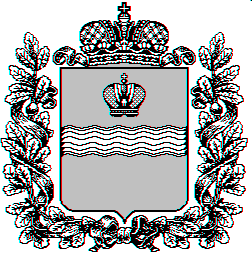 